Případné změny ve složení družstva je nutné nahlásit:telefonní číslo 602 568 717;e-mail (nagy@trivis.cz);na místě v den závodu.TRIVIS SŠV a VOŠ PK a KŘ Praha s.r.o.TRIVIS SŠV a VOŠ PK a KŘ Praha s.r.o.TRIVIS SŠV a VOŠ PK a KŘ Praha s.r.o.TRIVIS SŠV a VOŠ BSD Jihlava s.r.o.TRIVIS SŠV a VOŠ BSD Jihlava s.r.o.TRIVIS SŠV a VOŠ BSD Jihlava s.r.o.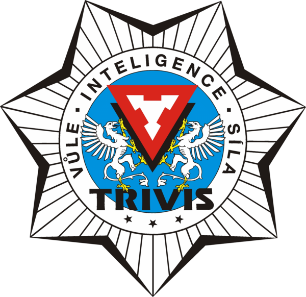      3. ROČNÍK POCHODU ZDATNOSTI TRIVIS      3. ROČNÍK POCHODU ZDATNOSTI TRIVIS      3. ROČNÍK POCHODU ZDATNOSTI TRIVIS      3. ROČNÍK POCHODU ZDATNOSTI TRIVIS Název družstva:Jednotka/útvar/škola/subjekt(Hodnost)PříjmeníJménoDatum narozeníTelefonSPZ osobního vozidla (v případě parkování v areálu školy):